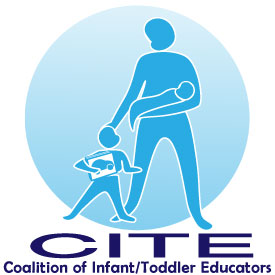 University Chapter Fall Workshop SeriesTITLE:	Classroom Management, Part 2	Balancing Safety Concerns with Helping Children LearnDATE:		Wednesday, December 12, 2018PLACE:		ECYC – 92 East Grand Avenue, Rahway, NJ TIME:		Registration 6:30 pm (no admittance to the building until 6:30 pm)		Workshop 7:00 pm – 9:00 pmCOST:	Members $5.00 to reserve a space (CITE members will have their check returned at the workshop. Membership runs from June 1 to May 31. If you are not on our membership list there is a $10 fee.)		Non-members $10.00PRESENTER:	Valeria Erdosi-Mehaffey, Executive DirectorKing’s Daughters Day School, Plainfield NJ------------------------------------------------------------------------------------------------------------------------------------------Registration FormName:	  _____________________________________________________________________________Daytime telephone:  _________________________Cell phone:_________________________________Mailing Address: _______________________________________________________________________Email: _______________________________________________________________________________Employer: ____________________________________________________________________________Address: _____________________________________________________________________________Phone: _____________________________________________________________________________Please return the registration form by November 1 with a check payable to: CITE University Chapter Mail to:		Kathie Meyer		2042 Brookdale Park Drive		Forked River, NJ   08731No refunds.    Space is limited.  For questions call Kathie (609) 713-5722 or Kathie2042@comcast.netPhone on night of workshop (732) 594-3292